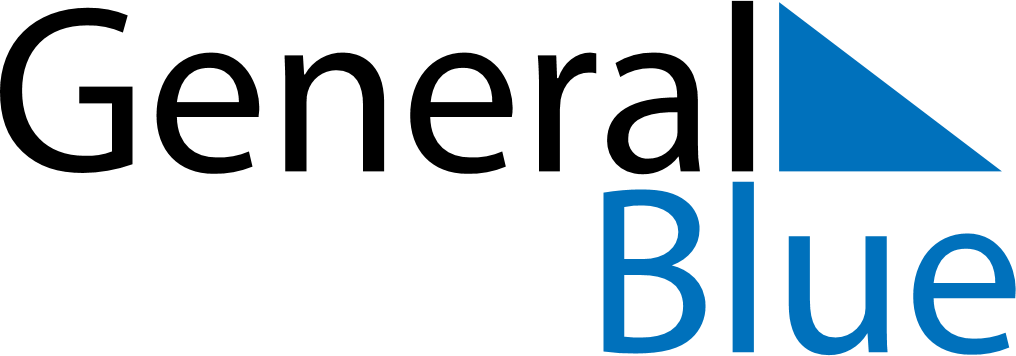 July 2019July 2019July 2019July 2019South KoreaSouth KoreaSouth KoreaSundayMondayTuesdayWednesdayThursdayFridayFridaySaturday123455678910111212131415161718191920Constitution Day212223242526262728293031